Poszukujemy autorów opisów dobrych praktyk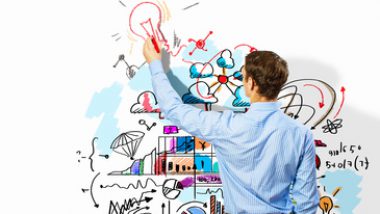 Zapraszamy do zgłaszania dobrych praktyk w zakresie wspomagania szkół w rozwoju kluczowych kompetencji uczniów. Naszym celem jest gromadzenie i upowszechnianie przykładów skutecznych działań prowadzonych przez pracowników placówek doskonalenia nauczycieli, poradni psychologiczno-pedagogicznych, bibliotek pedagogicznych oraz trenerów oświaty. Zachęcamy osoby wspomagające szkoły i przedszkola do dzielenia się rozwiązaniami, które sprawdziły się w pracy. PODAJEMY NOWE, AKTUALNE TERMINY NABORÓW!I. PRZEDMIOT OGŁOSZENIAPrzedmiotem ogłoszenia jest opracowanie tekstów prezentujących dobre praktyki wypracowane w trakcie wspomagania szkół w rozwoju kompetencji kluczowych uczniów. Opisywane praktyki mogą dotyczyć wspomagania szkół i przedszkoli w rozwoju następujących kompetencji:Porozumiewanie się w języku ojczystym: zdolność wyrażania i interpretowania pojęć, myśli, uczuć, faktów i opinii w mowie i piśmie.Porozumiewanie się w języku obcym: jak powyżej, ale obejmuje także umiejętności mediacji (tzn. podsumowywanie, parafrazowanie, tłumaczenie) oraz rozumienie różnic kulturowych.Kompetencje matematyczne, naukowe i techniczne: należyte opanowanie umiejętności liczenia, rozumienie świata przyrody oraz zdolność stosowania wiedzy i technologii w odpowiedzi na postrzegane potrzeby (takie jak medycyna, transport czy komunikacja).Kompetencje informatyczne: umiejętne i krytyczne wykorzystywanie technologii informatycznej i komunikacyjnej w pracy, rozrywce i porozumiewaniu się.Umiejętność uczenia się: zdolność efektywnego zarządzania nauką, zarówno indywidualnie, jak i w grupach.Kompetencje społeczne i obywatelskie: zdolność skutecznego i konstruktywnego uczestnictwa w życiu społecznym i zawodowym oraz angażowanie się w aktywne i demokratyczne uczestnictwo, szczególnie w społeczeństwach charakteryzujących się coraz większą różnorodnością.Inicjatywność i przedsiębiorczość: zdolność do wcielania pomysłów w czyn poprzez kreatywność, innowacyjność i podejmowanie ryzyka oraz zdolność do planowania i zarządzania projektami.Świadomość i ekspresja kulturalna: zdolność doceniania twórczego znaczenia idei, doświadczeń i uczuć za pomocą szeregu środków, takich jak muzyka, literatura, sztuka teatralna i sztuki wizualne.Opis dobrej praktyki powinien być sformułowany z perspektywy osoby wspomagającej, tj. odnosić się do zadań pracowników placówek doskonalenia nauczycieli, poradni psychologiczno-pedagogicznych oraz bibliotek pedagogicznych. Podawane informacje powinny wynikać z doświadczenia osoby wspomagającej w obszarze związanym z rozwojem wybranych kompetencji kluczowych uczniów.Do konkursu można zgłaszać:opisy działań – artykuły prezentujące przebieg wspomagania w konkretnej szkole/ przedszkolu/placówce;scenariusze zajęć, według których osoba wspomagająca pracowała w szkołach/przedszkolach objętych wspomaganiem;opisy wykorzystania metod, technik i narzędzi opracowanych lub zaadaptowanych na potrzeby wspomagania szkół w obszarze rozwijania konkretnych kompetencji kluczowych uczniów.Sposoby upowszechniania dobrych praktykMateriały będą udostępnione na zasadach otwartych zasobów edukacyjnych. Zostaną opublikowane na stronie Ośrodka Rozwoju Edukacji, tak aby mogły służyć w pracy z radami pedagogicznymi i zespołami nauczycieli w trakcie wspomagania szkół. Opracowane teksty będą wykorzystywane w trakcie pracy sieci współpracy i samokształcenia adresowanych do pracowników placówek doskonalenia nauczycieli, poradni psychologiczno-pedagogicznych, bibliotek pedagogicznych oraz trenerów oświaty.II. Wybór dobrych praktykMateriały zostaną udostępnione na zasadach otwartych zasobów edukacyjnych na stronie Ośrodka Rozwoju Edukacji, tak aby mogły służyć w pracy z radami pedagogicznymi i zespołami nauczycieli w trakcie wspomagania szkół. Opracowane teksty będą wykorzystywane w trakcie pracy sieci współpracy i samokształcenia adresowanych do pracowników placówek doskonalenia nauczycieli, poradni psychologiczno-pedagogicznych, bibliotek pedagogicznych oraz trenerów oświaty.Zgłaszanie dobrych praktykOsoby zainteresowane prosimy o przesyłanie wstępnych opisów dobrych praktyk zgodnie z szablonem zamieszczonym w Załączniku nr 1. Na podstawie analizy przesłanych materiałów wybrani zostaną autorzy dobrych praktyk. Autor opisu, który nie zostanie zakwalifikowany do publikacji, zachowuje w pełni prawa autorskie do tego materiału. Autor, którego dobra praktyka zostanie opublikowana, zrzeka się praw autorskich na rzecz Ośrodka Rozwoju Edukacji (na podstawie zapisów zawartych w umowie o dzieło).UWAGA!Formularz zawiera oświadczenie w sprawie przetwarzana danych osobowych. Brak zgody na przetwarzanie danych skutkuje odrzuceniem zgłoszenia bez rozpatrywania go pod względem merytorycznym. Kryteria wyboru dobrych praktyk:temat – opis dotyczy co najmniej jednej ze wskazanych kompetencji i jest związany z procesowym wspomaganiem przedszkola/szkoły/placówki;autentyczność – opis jest przygotowany na podstawie konkretnego doświadczenia
w obszarze wspomagania szkół/przedszkoli/placówek;inspiracja – informacje zawarte w opisie są inspiracją do szukania nowy rozwiązań;zastosowanie – inne osoby mogą wykorzystywać i rozwijać propozycje opisane jako dobra praktyka.Terminy nadsyłania formularzy zgłoszenia dobrej praktyki:Konkurs jest działaniem cyklicznym. W roku 2018 uruchomione zostają kolejne terminy naboru:9 lipca 2018 r., 16 lipca 2018 r., 23 lipca 2018 r., 30 lipca 2018 r., 6 sierpnia 2018 r., 13 sierpnia 2018 r. ANULOWANYOsoby zainteresowane prosimy o wypełnienie Formularza aplikacyjnego (Załącznik nr 1) dostępnego w wersji Word i przesłanie go ww. terminach w formie podpisanego skanu na adres: katarzyna.lesniewska@ore.edu.pl
W tytule maila należy wpisać: OFERTA DOBREJ PRAKTYKIIII. Zasady współpracyAutorzy dobrych praktyk będą pracować zdalnie.Z Autorami wybranych tekstów zostanie podpisana umowa o dzieło.Autorzy materiałów otrzymają honorarium w kwocie 120 zł brutto za stronę znormalizowanego tekstu (przy czym strona oznacza 1800 znaków ze spacjami).Ostateczna wersja opisu powinna liczyć 7 stron standardowych tekstu. Materiały dłuższe (liczące do 14 stron standardowych) powinny być zgłaszane jako dwie części, przy czym Zgłaszający powinien opisać zawartość obu części, wskazując, jaki będzie podział treści.Autor od dnia podpisania umowy będzie miał ok. 14 dni na opracowanie tekstu. Data oddania dzieła będzie ustalana z Autorem po zaakceptowaniu zgłoszonej praktyki.Osoby, których zgłoszenia nie zostaną przyjęte, otrzymają drogą e-mailową informację odmowną. Z osobami, których zgłoszenia zostały przyjęte, skontaktujemy się telefonicznie lub e-mailowo w celu ustalenia szczegółów związanych z podpisaniem umowy. Zakres wykluczeń z możliwości realizacji zamówieniaZ możliwości realizacji zamówienia wyłączone są osoby, które powiązane są z Beneficjentem lub osobami upoważnionymi do zaciągania zobowiązań w imieniu Beneficjenta, w tym poprzez pozostawanie w związku małżeńskim, w stosunku pokrewieństwa lub powinowactwa w linii prostej, pokrewieństwa lub powinowactwa w linii bocznej do drugiego stopnia lub w stosunku przysposobienia, opieki lub kurateli.W przypadku pytań zapraszamy do kontaktu: Katarzyna Leśniewska, tel. 22 570 83 46, e-mail: katarzyna.lesniewska@ore.edu.plZamówienie składa projekt „Zwiększenie skuteczności działań pracowników instytucji wspomagania oraz trenerów w zakresie kształcenia u uczniów kompetencji kluczowych” realizowany przez Ośrodek Rozwoju Edukacji (Program Operacyjny Wiedza Edukacja Rozwój) i współfinansowany ze środków Unii Europejskiej w ramach Europejskiego Funduszu Społecznego.Do pobrania:Formularz aplikacyjny (DOC, 743 kB)Warunki publikacji dobrych praktyk (PDF, 228 kB)